INDICAÇÃO Nº 281/2024Assunto: Solicito, de forma reiterada, ao Senhor Prefeito Municipal, que determine ao setor competente, a execução de roçada, corte de mato e retirada de lixo no Bairro Jardim Monte Verde, conforme especifica.Senhor Presidente:INDICO, de forma reiterada, ao Sr. Prefeito Municipal, nos termos do Regimento Interno desta Casa de Leis, que se digne Sua Excelência a determinar ao setor competente da Administração, que execute serviços de zeladoria, roçada, corte de mato e retirada de lixo nas vias do bairro Jardim Monte Verde.Tal medida se faz necessária uma vez que, conforme imagens anexas, o local se encontra sem qualquer manutenção, com muito entulho e mato alto, visivelmente sem qualquer cuidado ou limpeza, já tendo a vegetação invadido o limite da calçada, impossibilitando o trânsito de pedestres, além de ocasionar o aparecimento de escorpiões, insetos e pragas, que acabam se espalhando pelo bairro. SALA DAS SESSÕES, 07 de fevereiro de 2024.WASHINGTON BORTOLOSSIVereador – Cidadania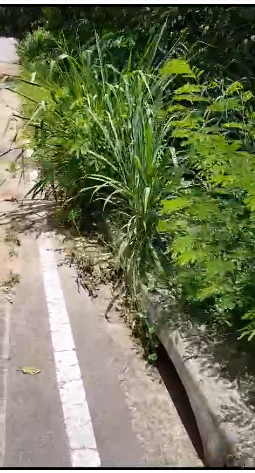 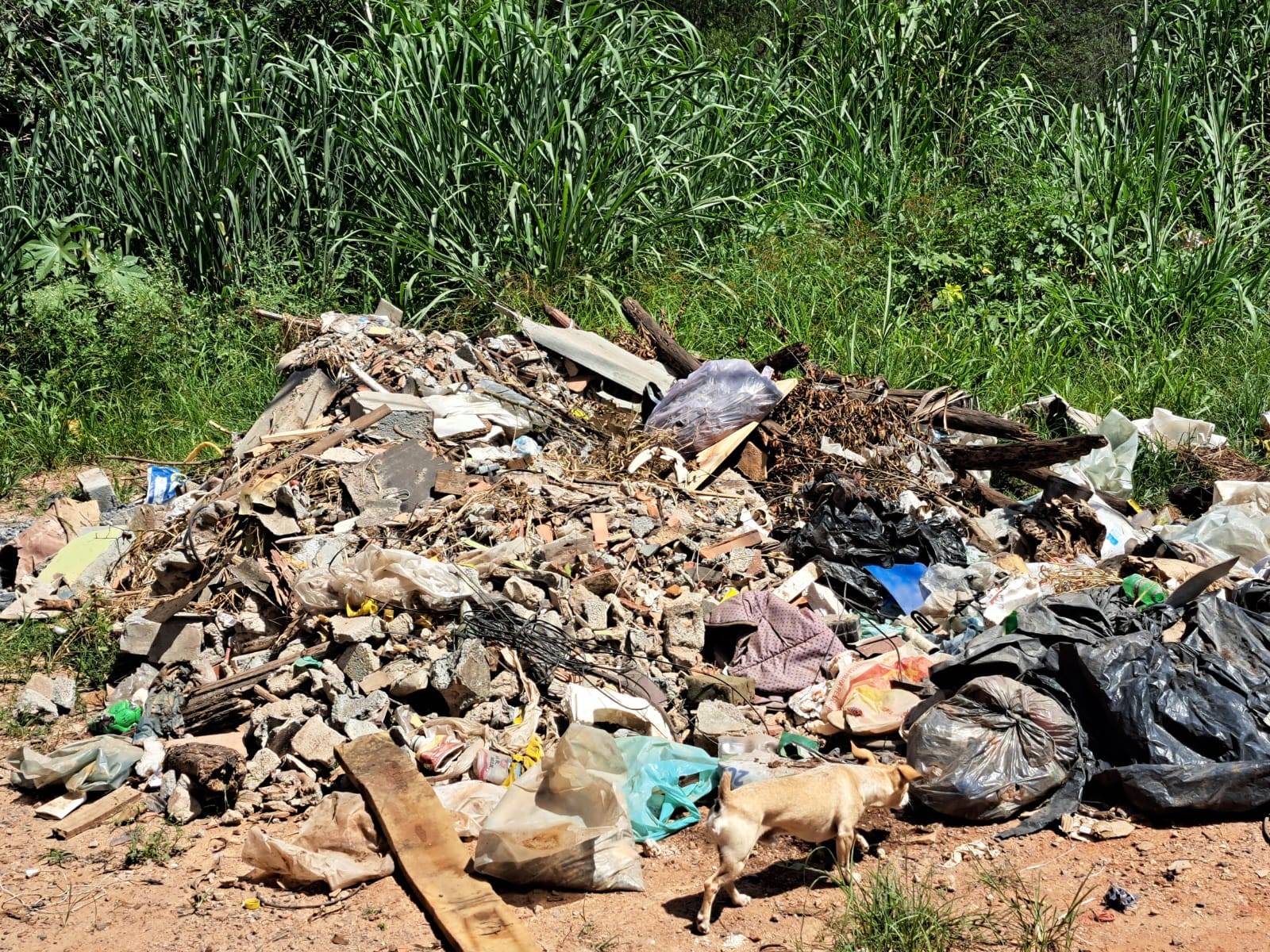 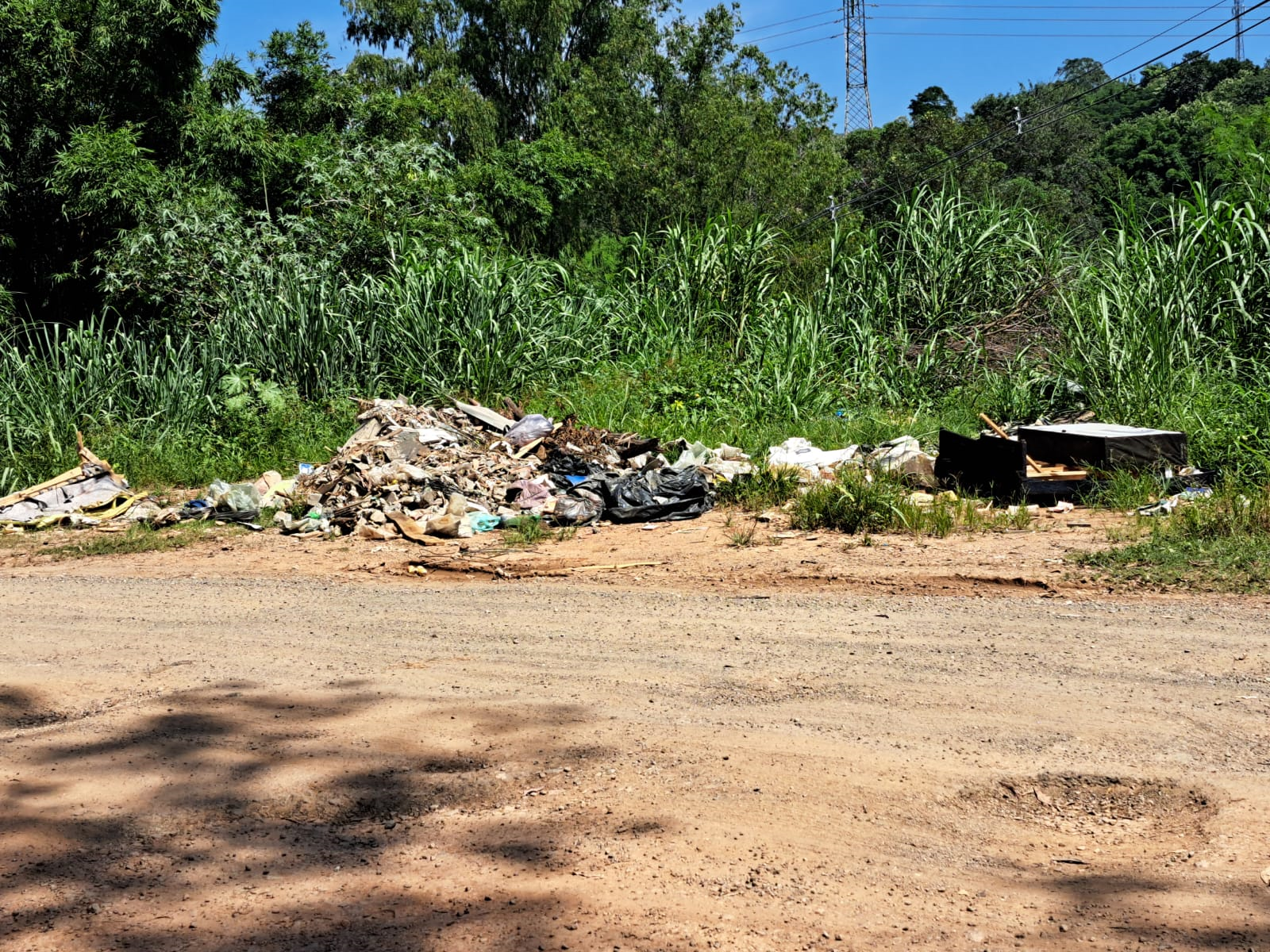 